https://www.opopular.com.br/noticias/politica/giro-1.145054/pa%C3%A7o-tentar%C3%A1-mais-uma-vez-definir-regras-para-o-atendimento-a-vereadores-1.1808434                                                                  29 de maio de 2019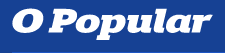 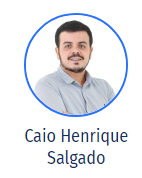 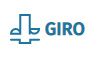 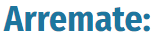 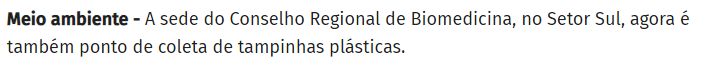 